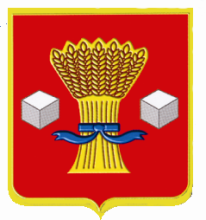 Администрация             Светлоярского муниципального района Волгоградской областиПОСТАНОВЛЕНИЕот 14.11.2018                     № 2048В целях оптимизации работы комиссии по проведению смотра-конкурса «Лучшее озеленение и благоустройство территории, прилегающей к предприятиям торговли, общественного питания и бытового обслуживания Светлоярского муниципального района», в связи с изменением кадрового состава администрации Светлоярского муниципального района, руководствуясь Уставом Светлоярского муниципального района,п о с т а н о в л я ю:1. Внести изменения в постановление администрации Светлоярского муниципального района Волгоградской области от 31.05.2018 № 915 «О проведении районного смотра-конкурса «Лучшее озеленение и благоустройство территории, прилегающей к предприятиям торговли, общественного питания и бытового обслуживания Светлоярского муниципального района», изложив приложение 2 в новой редакции, (прилагается).           2. Считать данное постановление неотъемлемой частью постановления администрации Светлоярского муниципального района Волгоградской области от  31.05.2018 № 915 «О проведении районного смотра-конкурса «Лучшее озеленение и благоустройство территории, прилегающей к предприятиям торговли, общественного питания и бытового обслуживания Светлоярского муниципального района».3. Отделу по муниципальной службе, общим и кадровым вопросам (Иванова Н.В.) направить настоящее постановление для опубликования в районной газете «Восход» и разместить на официальном сайте администрации Светлоярского муниципального района.4. Контроль над исполнением постановления возложить на заместителя главы Светлоярского муниципального района Думбраву М.Н.Глава муниципального района				                         Т.В. Распутинаисп.А.Ю Зыкова                                                                     УТВЕРЖДЕН                                                                      постановлением администрации Светлоярского муниципального района                                                                         от 14.11.2018 № 2048Составкомиссии по проведению районного смотра-конкурса «Лучшее озеленение и благоустройство территории, прилегающей к предприятиям торговли, общественного питания и бытового обслуживания Светлоярского муниципального района»О внесении изменений в постановление администрации Светлоярского муниципального района    от    31.05.2018     № 915 «О проведении районного смотра-конкурса «Лучшее озеленение и благоустройство территории, прилегающей к предприятиям торговли, общественного питания    и    бытового     обслуживанияСветлоярского муниципального района»Думбрава Максим Николаевич- заместитель главы Светлоярского муниципального района, председатель комиссии;ЧернецкаяСабинаДжаханшаевна- начальник отдела экономики, развития предпринимательства и защиты прав потребителей администрации Светлоярского муниципального района, заместитель председателя комиссии;Кропотина Ольга Владимировна- консультант отдела  экономики, развития предпринимательства и защиты прав потребителей администрации Светлоярского муниципального района, секретарь комиссии;Члены комиссии:ПодхватилинаОльга Ивановна- начальник отдела бюджетно-финансовой политики администрации Светлоярского муниципального района;ГорбуновАндрей Михайлович- заместитель главы Светлоярского муниципального района;Жуков Виктор Иванович- главный архитектор администрации Светлоярского муниципального района;ЛемешкоИрина Александровна- начальник отдела по управлению муниципальным имуществом и земельными  ресурсами администрации Светлоярского муниципального района;ХодыреваМарина Петровна- директор МБУ Редакция газеты «Восход» (по согласованию).